Chinese Brush painting Supply list1.Semi (half Raw & half ripe) absorbent rice paper or Oriental rice paper.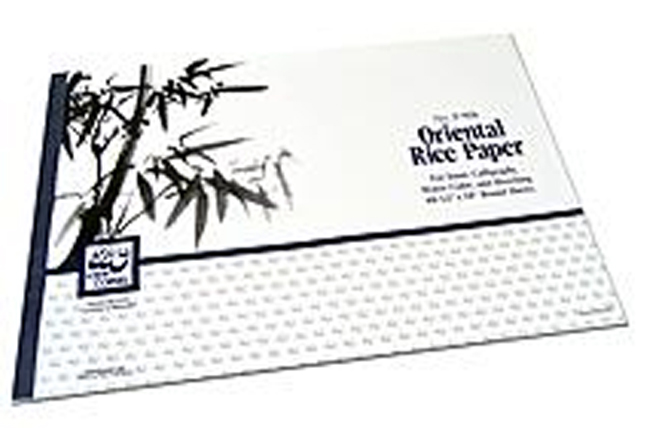 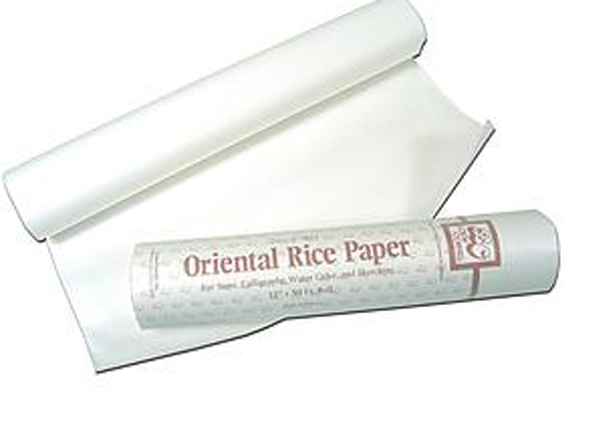 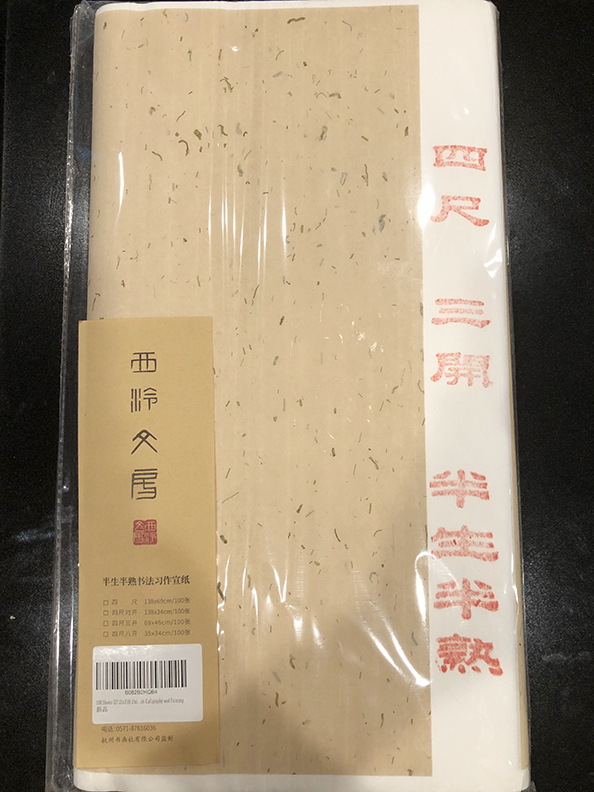 2. Two Paper weights (any weight as rocks) 3. Painting mat or felt (around 18” x 24”)4. Brushes; one Detail brush or pointed brush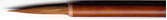 c. Combination brush. Two Small Combination brushes or small hard bristled brush.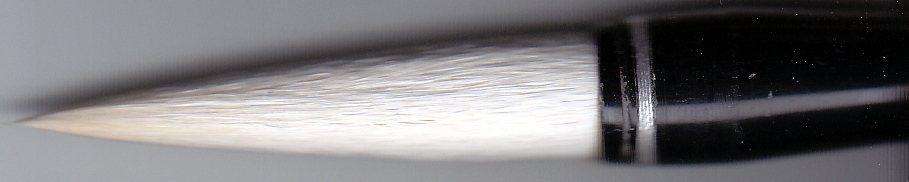 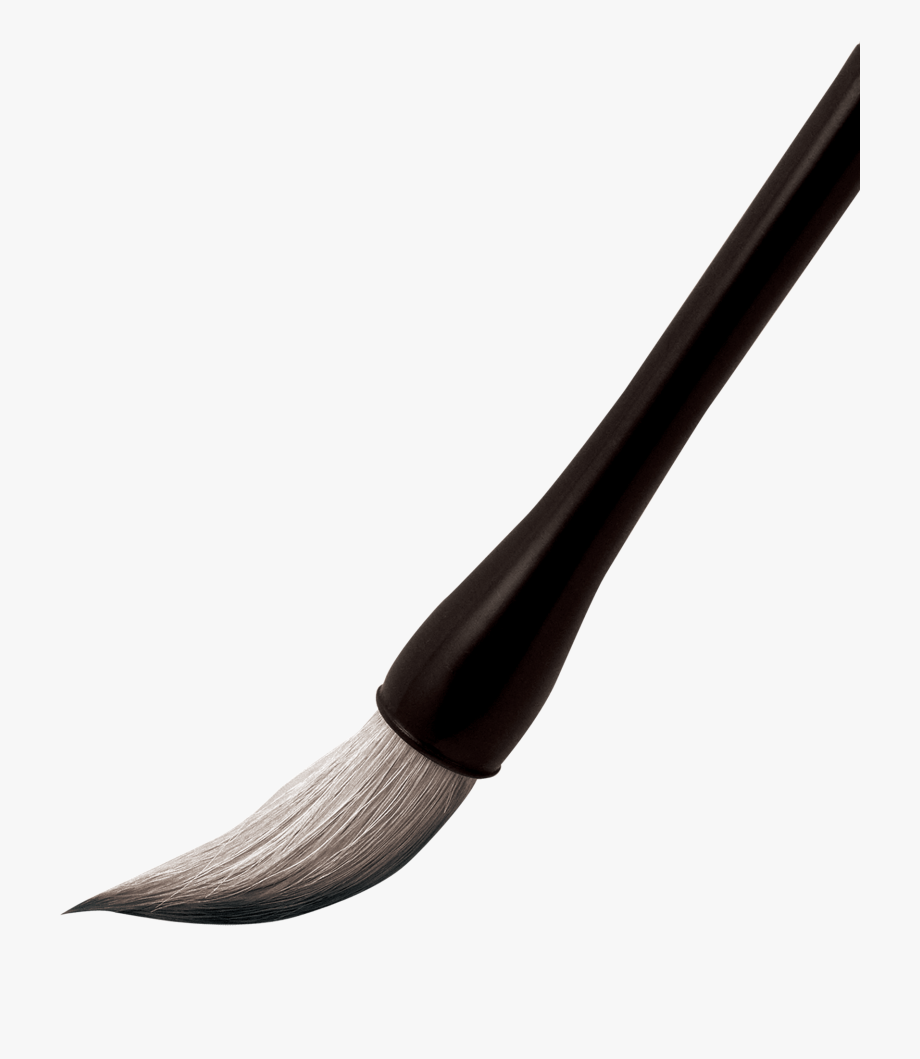 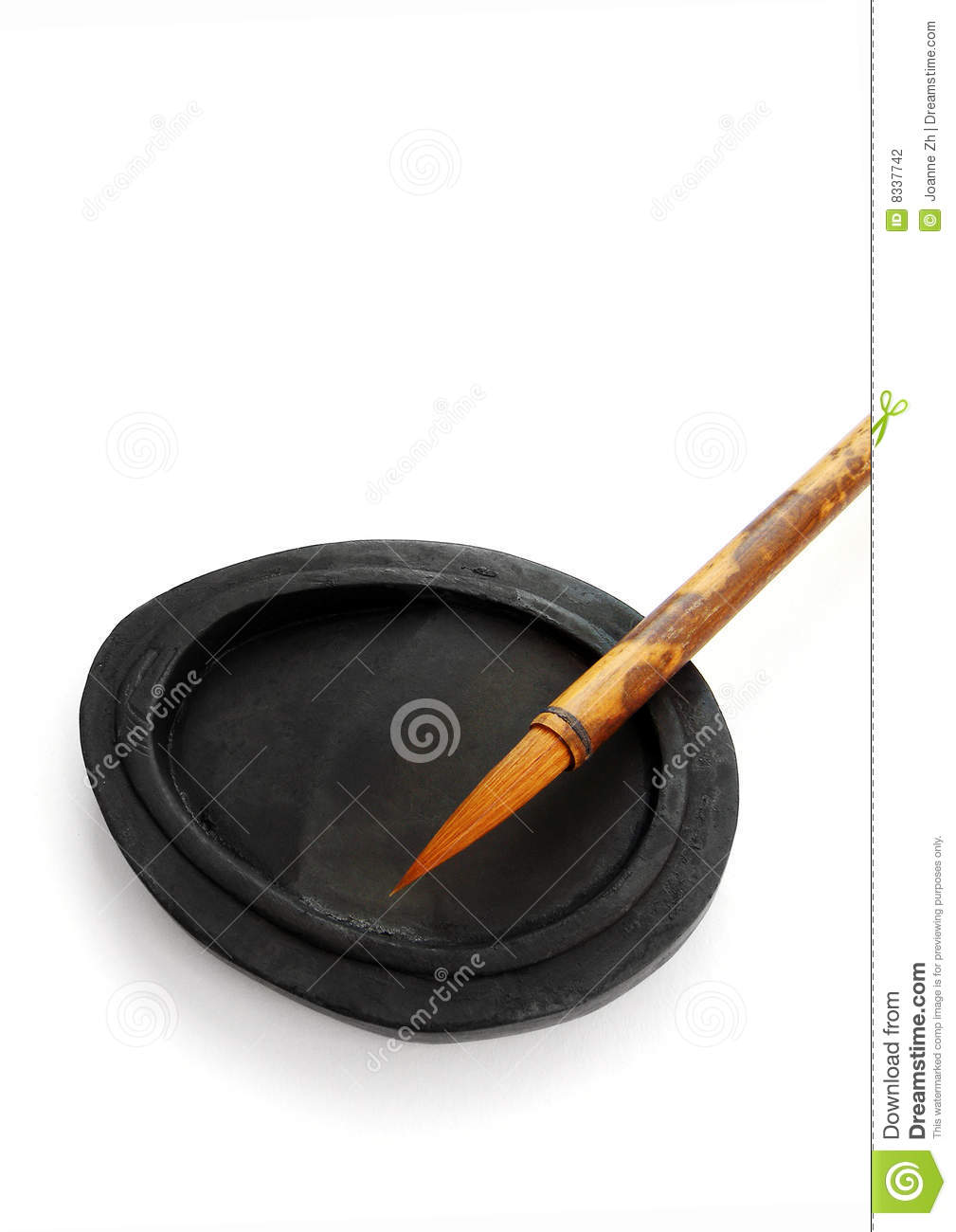 5. A bottle Chinese ink6. A set of Chinese color (Marie’s watercolor 12 or 18 tubes)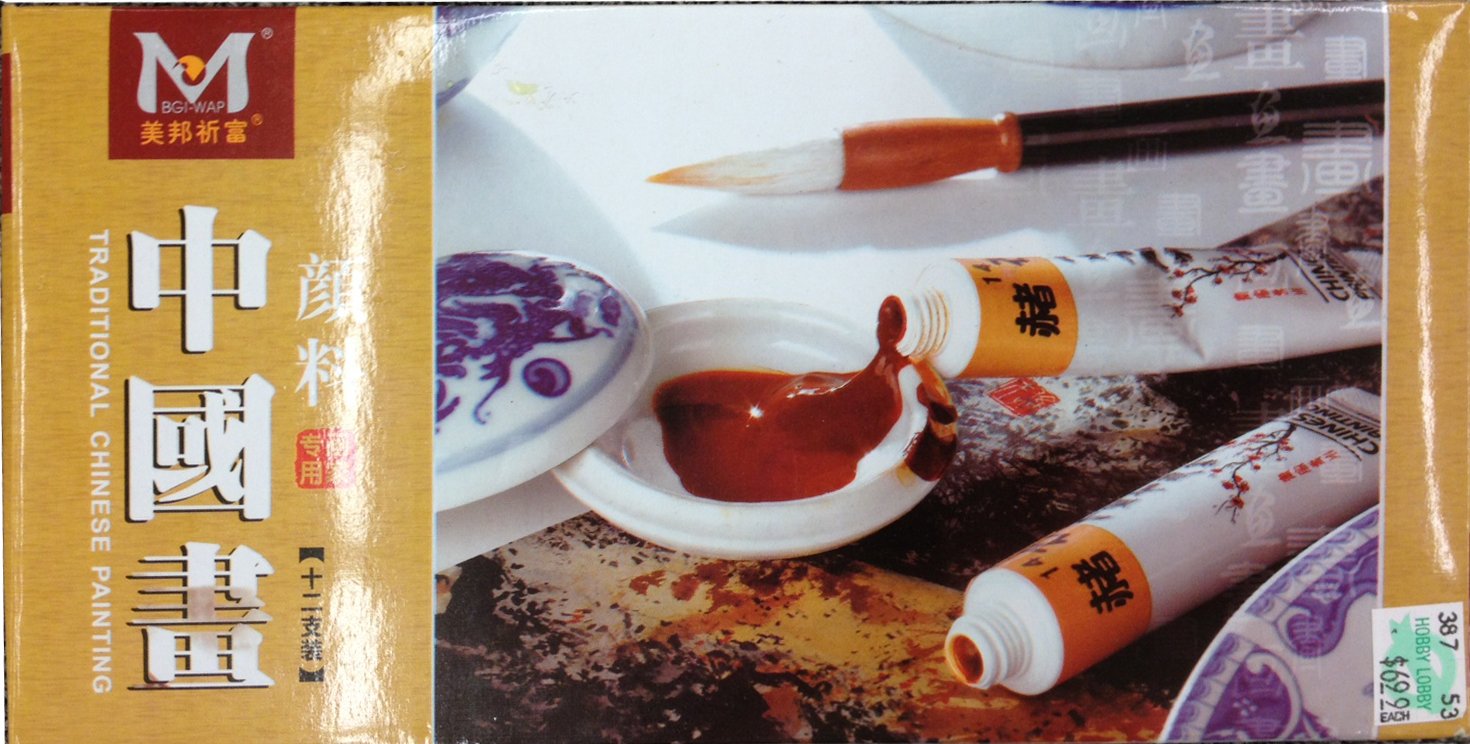 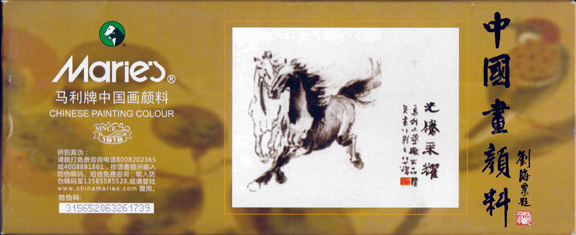 7. Wash Bowl or Jar8. Palette; any kind of used dishes9. a roll of paper towelWhere; Hobby Lobby (paper, ink not brushes)Texas art supply (Ink, oriental rice paper not brushes) Art Supply on Almeda Rd. 5301 Almeda Rd. Houston TX 77004www.orientalartsupply.com  or  www.jerrysartarama.com or www.amazon.com  